Sketching Techniques AssignmentName: ___________________			Date:_________________You have practiced the 4 sketching techniques, and now it is time to produce a piece for evaluation. For this assignment, you will create a sketch that uses the 4 drawing/shading techniques: HatchingCross-hatchingBlendingStipplingSketching Assignment RubricComments: Here are some lanscape pictures. Some are from our trip to Windsor Park (where you began your landscape drawing), and some are from our trip to Hogg’s Back Falls. To continue this assignment, you have 3 options:Continue drawing the landscape from Windsor park Choose a new landscape from Hogg’s BackChoose a landscape from google (must be of nature in real-life, not a painting or cartoon). 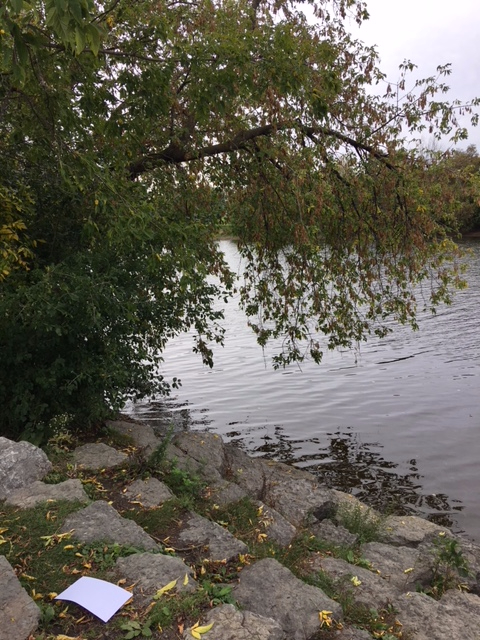 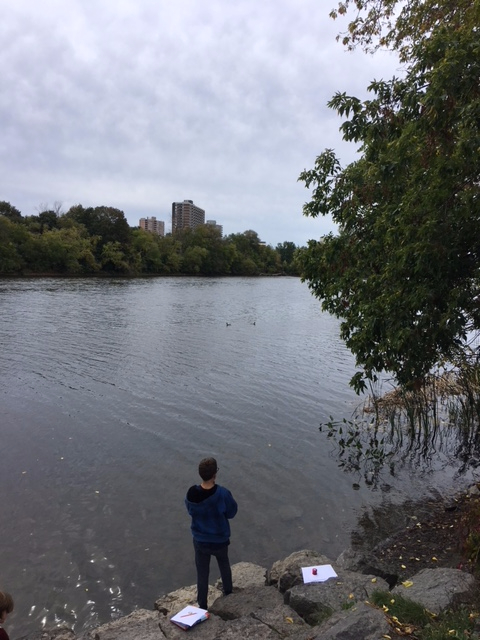 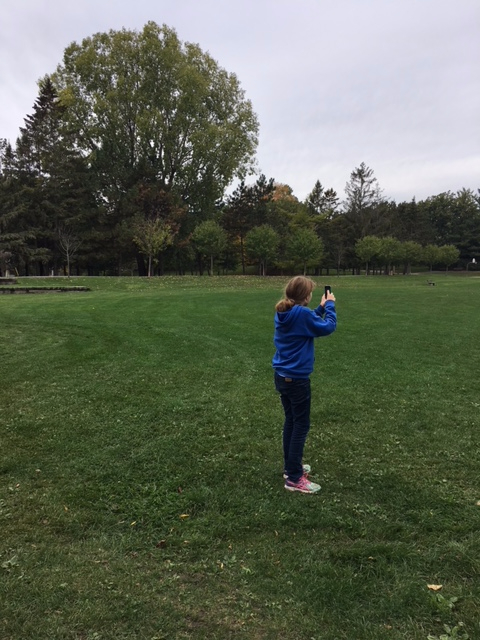 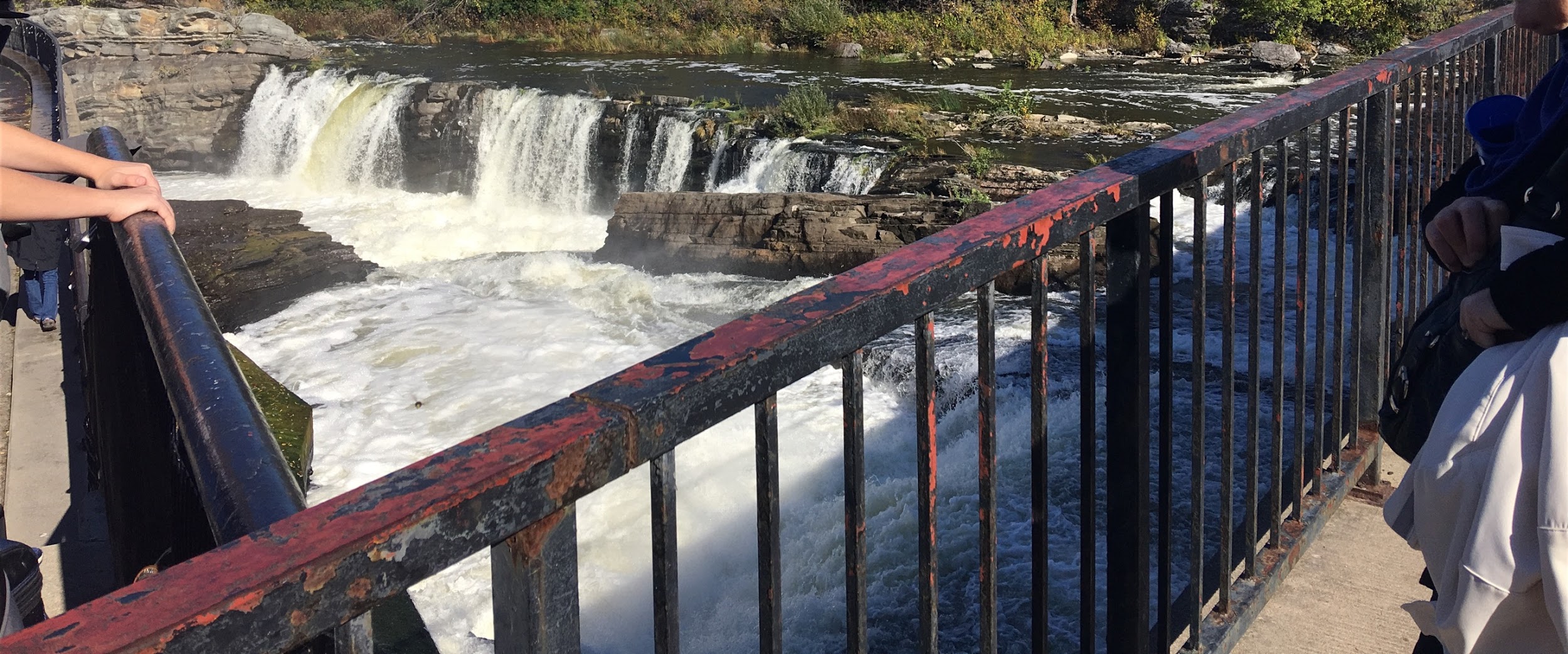 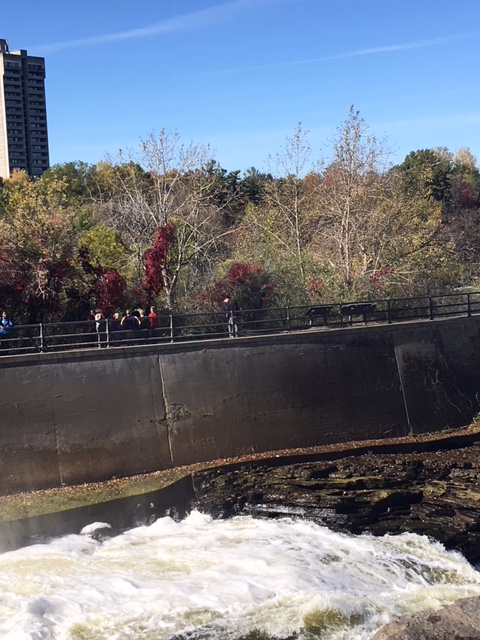 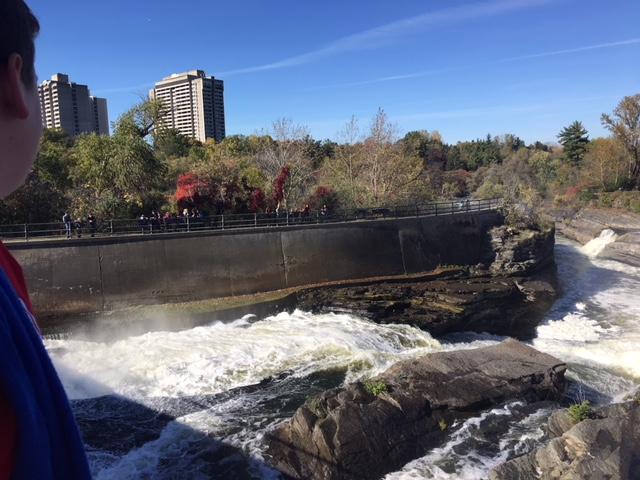 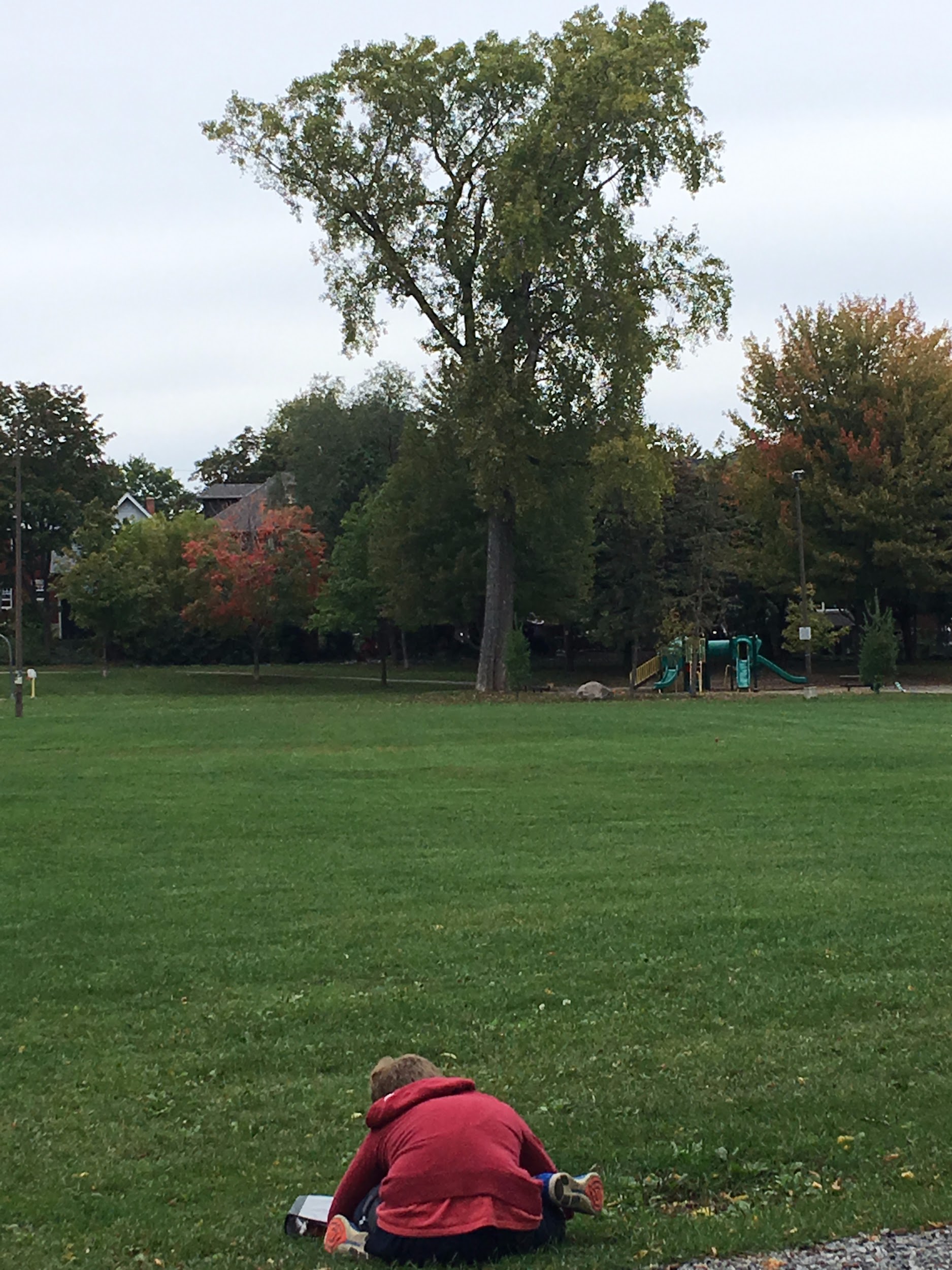 Step 1:Let’s head outside! Step 2:Pick an object that will be the focal point of your sketch. Step 3:Mark the horizon, so you know what goes in the sky and on the groundStep 4:Create an outline. Send me a pic of your finished outlineStep 5:Use all 4 of the drawing/shading techniques listed above (you can choose to focus on 1, but make sure you include all 4 in your sketch). Use the “Texture” handout to help you identify which techniques to use. E.g. To create the texture of wood, it’s best to use the hatching technique. Step 5:For the communication section, you will be required to explain why you chose to draw certain objects using specific techniques. This should be approx. 4 sentences long (1 sentence per technique). Level 1Level 2Level 3 Level 4Knowledge & Understanding- of techniques: hatching, cross-hatching, shading, and stipplingSketch demonstrates limited knowledge and understanding of drawing/shading techniquesSketch demonstrates some knowledge and understanding of drawing/shading techniquesSketch demonstrates considerable knowledge and understanding of drawing/shading techniquesSketch demonstrates thorough knowledge and understanding of drawing/shading techniquesThinking-Organization and brainstorming (creating an outline of your sketch before you fill in the details)Uses organization and brainstorming with limited effectivenessPiece is limited in its creativenessUses organization and brainstorming with  some effectivenessPiece is somewhat creativeUses organization and brainstorming with considerable effectivenessPiece is considerably creativeUses organization and brainstorming with thorough effectivenessPiece is thoroughly creativeCommunication- explanation of your chosen techniquesTechnique explanation is limited in its effectivenessTechnique explanation is somewhat effective. Technique explanation is considerably effectiveTechnique explanation is thorough and effective. Application- how you used the techniques. Are they a ‘best fit’ for your object/picture?Applies drawing/shading techniques with limited effectivenessApplies drawing/shading techniques with some effectivenessApplies drawing/shading techniques with considerable effectivenessApplies drawing/shading techniques with thorough effectiveness. 